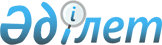 О внесении изменений и дополнений в решение маслихата Жамбылского района от 8 января 2021 года № 58/13 "Об утверждении бюджета Благовещенского сельского округа Жамбылского района Северо-Казахстанской области на 2021-2023 годы"Решение маслихата Жамбылского района Северо-Казахстанской области от 4 марта 2021 года № 4/7. Зарегистрировано Департаментом юстиции Северо-Казахстанской области 6 марта 2021 года № 7397
      В соответствии со статьями 104, 106, 109-1 и пунктом 1 статьи 111 Бюджетного кодекса Республики Казахстан, статьей 6 Закона Республики Казахстан "О местном государственном управлении и самоуправлении в Республике Казахстан", статьей 26 Закона Республики Казахстан "О правовых актах" маслихат Жамбылского района Северо-Казахстанской области РЕШИЛ:
      1. Внести в решение маслихата Жамбылского района "Об утверждении бюджета Благовещенского сельского округа Жамбылского района Северо-Казахстанской области на 2021-2023 годы" от 8 января 2021 года № 58/13 (зарегистрировано в Реестре государственной регистрации нормативных правовых актов под № 7040) следующие изменения и дополнения:
      пункт 1 изложить в новой редакции:
      "1. Утвердить бюджет Благовещенского сельского округа Жамбылского района Северо-Казахстанской области на 2021-2023 годы согласно приложениям 1, 2, 3 к настоящему решению соответственно, в том числе на 2021 год в следующих объемах:
      1) доходы – 95 651,2 тысяч тенге: налоговые поступления – 8 101 тысяча тенге;
      неналоговые поступления – 0 тенге;
      поступления от продажи основного капитала – 0 тенге;
      поступления трансфертов – 87 550,2 тысяч тенге;
      2) затраты – 96 598,2 тысяч тенге;
      3) чистое бюджетное кредитование – 0 тенге:
      бюджетные кредиты – 0 тенге;
      погашение бюджетных кредитов – 0 тенге;
      4) сальдо по операциям с финансовыми активами – 0 тенге:
      приобретение финансовых активов – 0 тенге;
      поступления от продажи финансовых активов государства – 0 тенге;
      5) дефицит (профицит) бюджета – - 947 тысяч тенге;
      6) финансирование дефицита (использование профицита) бюджета – 947 тысяч тенге:
      поступление займов – 0 тенге;
      погашение займов – 0 тенге;
      используемые остатки бюджетных средств – 947 тысяч тенге.";
      пункт 6 дополнить подпунктом 3) следующего содержания:
      "3) на средний ремонт внутрипоселковых дорог в селе Благовещенка.";
      дополнить пунктом 7-1 следующего содержания:
      "7-1. Предусмотреть расходы бюджета сельского округа за счет свободных остатков бюджетных средств, сложившихся на 1 января 2021 года, и возврата целевых трансфертов республиканского бюджета, неиспользованных (недоиспользованных) в 2020 году, согласно приложению 4 к настоящему решению.";
      приложение 1 к указанному решению изложить в новой редакции, согласно приложению 1 к настоящему решению;
      решение дополнить приложением 4 согласно приложению 2 к настоящему решению.
      2. Настоящее решение вводится в действие с 1 января 2021 года. Бюджет Благовещенского сельского округа на 2021 год Расходы бюджета Благовещенского сельского округа на 2021 год за счет свободных остатков бюджетных средств, сложившихся на 1 января 2021 года и возврата целевых трансфертов, неиспользованных (недоиспользованных) в 2020 году
      Доходы:
      Расходы:
					© 2012. РГП на ПХВ «Институт законодательства и правовой информации Республики Казахстан» Министерства юстиции Республики Казахстан
				
      Председатель сессии маслихата
Жамбылского района

В. Волков

      Секретарь маслихата Жамбылского района

Л. Топорова
Приложение 1 к решениюмаслихата Жамбылского районаСеверо-Казахстанской областиот 4 мая 2021 года№ 4/7Приложение 1 к решениюмаслихата Жамбылского районаСеверо-Казахстанской областиот 8 января 2021 года№ 58/13
Категория
Категория
Категория
Категория
Класс
Класс
Класс
Класс
Класс
Класс
Класс
Подкласс
Подкласс
Подкласс
Подкласс
Подкласс
Подкласс
Наименование
Наименование
Наименование
Наименование
Сумма (тысяч тенге)
Сумма (тысяч тенге)
Сумма (тысяч тенге)
Сумма (тысяч тенге)
Сумма (тысяч тенге)
Сумма (тысяч тенге)
Сумма (тысяч тенге)
1
1
1
1
2
2
2
2
2
2
2
3
3
3
3
3
3
4
4
4
4
5
5
5
5
5
5
5
1) Доходы
1) Доходы
1) Доходы
1) Доходы
95 651,2
95 651,2
95 651,2
95 651,2
95 651,2
95 651,2
95 651,2
1
1
1
1
Налоговые поступления
Налоговые поступления
Налоговые поступления
Налоговые поступления
8 101
8 101
8 101
8 101
8 101
8 101
8 101
04
04
04
04
04
04
04
Hалоги на собственность
Hалоги на собственность
Hалоги на собственность
Hалоги на собственность
8 101
8 101
8 101
8 101
8 101
8 101
8 101
1
1
1
1
1
1
Налог на имущество
Налог на имущество
Налог на имущество
Налог на имущество
227
227
227
227
227
227
227
 3
 3
 3
 3
 3
 3
Земельный налог
Земельный налог
Земельный налог
Земельный налог
381
381
381
381
381
381
381
4
4
4
4
4
4
Hалог на транспортные средства
Hалог на транспортные средства
Hалог на транспортные средства
Hалог на транспортные средства
7 493
7 493
7 493
7 493
7 493
7 493
7 493
 4
 4
 4
 4
Поступления трансфертов
Поступления трансфертов
Поступления трансфертов
Поступления трансфертов
87 550,2
87 550,2
87 550,2
87 550,2
87 550,2
87 550,2
87 550,2
02 
02 
02 
02 
02 
02 
02 
Трансферты из вышестоящих органов государственного управления
Трансферты из вышестоящих органов государственного управления
Трансферты из вышестоящих органов государственного управления
Трансферты из вышестоящих органов государственного управления
87 550,2
87 550,2
87 550,2
87 550,2
87 550,2
87 550,2
87 550,2
 3
 3
 3
 3
 3
 3
Трансферты из районного (города областного значения) бюджета
Трансферты из районного (города областного значения) бюджета
Трансферты из районного (города областного значения) бюджета
Трансферты из районного (города областного значения) бюджета
87 550,2
87 550,2
87 550,2
87 550,2
87 550,2
87 550,2
87 550,2
Функциональная группа
Функциональная группа
Администратор бюджетных программ
Администратор бюджетных программ
Администратор бюджетных программ
Администратор бюджетных программ
Администратор бюджетных программ
Администратор бюджетных программ
Программа
Программа
Программа
Программа
Программа
Наименование
Наименование
Наименование
Наименование
Наименование
Наименование
Наименование
Наименование
Наименование
Наименование
Наименование
Наименование
Наименование
Сумма (тысяч тенге)
Сумма (тысяч тенге)
1
1
2
2
2
2
2
2
3
3
3
3
3
4
4
4
4
4
4
4
4
4
4
4
4
4
5
5
2) Затраты
2) Затраты
2) Затраты
2) Затраты
2) Затраты
2) Затраты
2) Затраты
2) Затраты
2) Затраты
2) Затраты
2) Затраты
2) Затраты
2) Затраты
96 598,2
96 598,2
01
01
Государственные услуги общего характера
Государственные услуги общего характера
Государственные услуги общего характера
Государственные услуги общего характера
Государственные услуги общего характера
Государственные услуги общего характера
Государственные услуги общего характера
Государственные услуги общего характера
Государственные услуги общего характера
Государственные услуги общего характера
Государственные услуги общего характера
Государственные услуги общего характера
Государственные услуги общего характера
26 055
26 055
124
124
124
124
124
124
Аппарат акима города районного значения, села, поселка, сельского округа
Аппарат акима города районного значения, села, поселка, сельского округа
Аппарат акима города районного значения, села, поселка, сельского округа
Аппарат акима города районного значения, села, поселка, сельского округа
Аппарат акима города районного значения, села, поселка, сельского округа
Аппарат акима города районного значения, села, поселка, сельского округа
Аппарат акима города районного значения, села, поселка, сельского округа
Аппарат акима города районного значения, села, поселка, сельского округа
Аппарат акима города районного значения, села, поселка, сельского округа
Аппарат акима города районного значения, села, поселка, сельского округа
Аппарат акима города районного значения, села, поселка, сельского округа
Аппарат акима города районного значения, села, поселка, сельского округа
Аппарат акима города районного значения, села, поселка, сельского округа
26 055
26 055
001
001
001
001
001
Услуги по обеспечению деятельности акима города районного значения, села, поселка, сельского округа
Услуги по обеспечению деятельности акима города районного значения, села, поселка, сельского округа
Услуги по обеспечению деятельности акима города районного значения, села, поселка, сельского округа
Услуги по обеспечению деятельности акима города районного значения, села, поселка, сельского округа
Услуги по обеспечению деятельности акима города районного значения, села, поселка, сельского округа
Услуги по обеспечению деятельности акима города районного значения, села, поселка, сельского округа
Услуги по обеспечению деятельности акима города районного значения, села, поселка, сельского округа
Услуги по обеспечению деятельности акима города районного значения, села, поселка, сельского округа
Услуги по обеспечению деятельности акима города районного значения, села, поселка, сельского округа
Услуги по обеспечению деятельности акима города районного значения, села, поселка, сельского округа
Услуги по обеспечению деятельности акима города районного значения, села, поселка, сельского округа
Услуги по обеспечению деятельности акима города районного значения, села, поселка, сельского округа
Услуги по обеспечению деятельности акима города районного значения, села, поселка, сельского округа
26 055
26 055
07
07
Жилищно-коммунальное хозяйство
Жилищно-коммунальное хозяйство
Жилищно-коммунальное хозяйство
Жилищно-коммунальное хозяйство
Жилищно-коммунальное хозяйство
Жилищно-коммунальное хозяйство
Жилищно-коммунальное хозяйство
Жилищно-коммунальное хозяйство
Жилищно-коммунальное хозяйство
Жилищно-коммунальное хозяйство
Жилищно-коммунальное хозяйство
Жилищно-коммунальное хозяйство
Жилищно-коммунальное хозяйство
28 723,7
28 723,7
124
124
124
124
124
124
Аппарат акима города районного значения, села, поселка, сельского округа
Аппарат акима города районного значения, села, поселка, сельского округа
Аппарат акима города районного значения, села, поселка, сельского округа
Аппарат акима города районного значения, села, поселка, сельского округа
Аппарат акима города районного значения, села, поселка, сельского округа
Аппарат акима города районного значения, села, поселка, сельского округа
Аппарат акима города районного значения, села, поселка, сельского округа
Аппарат акима города районного значения, села, поселка, сельского округа
Аппарат акима города районного значения, села, поселка, сельского округа
Аппарат акима города районного значения, села, поселка, сельского округа
Аппарат акима города районного значения, села, поселка, сельского округа
Аппарат акима города районного значения, села, поселка, сельского округа
Аппарат акима города районного значения, села, поселка, сельского округа
28 723,7
28 723,7
008
008
008
008
008
Освещение улиц в населенных пунктах
Освещение улиц в населенных пунктах
Освещение улиц в населенных пунктах
Освещение улиц в населенных пунктах
Освещение улиц в населенных пунктах
Освещение улиц в населенных пунктах
Освещение улиц в населенных пунктах
Освещение улиц в населенных пунктах
Освещение улиц в населенных пунктах
Освещение улиц в населенных пунктах
Освещение улиц в населенных пунктах
Освещение улиц в населенных пунктах
Освещение улиц в населенных пунктах
5 028
5 028
009
009
009
009
009
Обеспечение санитарии населенных пунктов
Обеспечение санитарии населенных пунктов
Обеспечение санитарии населенных пунктов
Обеспечение санитарии населенных пунктов
Обеспечение санитарии населенных пунктов
Обеспечение санитарии населенных пунктов
Обеспечение санитарии населенных пунктов
Обеспечение санитарии населенных пунктов
Обеспечение санитарии населенных пунктов
Обеспечение санитарии населенных пунктов
Обеспечение санитарии населенных пунктов
Обеспечение санитарии населенных пунктов
Обеспечение санитарии населенных пунктов
500
500
011
011
011
011
011
Благоустройство и озеленение населенных пунктов
Благоустройство и озеленение населенных пунктов
Благоустройство и озеленение населенных пунктов
Благоустройство и озеленение населенных пунктов
Благоустройство и озеленение населенных пунктов
Благоустройство и озеленение населенных пунктов
Благоустройство и озеленение населенных пунктов
Благоустройство и озеленение населенных пунктов
Благоустройство и озеленение населенных пунктов
Благоустройство и озеленение населенных пунктов
Благоустройство и озеленение населенных пунктов
Благоустройство и озеленение населенных пунктов
Благоустройство и озеленение населенных пунктов
23 195,7
23 195,7
12
12
Транспорт и коммуникации
Транспорт и коммуникации
Транспорт и коммуникации
Транспорт и коммуникации
Транспорт и коммуникации
Транспорт и коммуникации
Транспорт и коммуникации
Транспорт и коммуникации
Транспорт и коммуникации
Транспорт и коммуникации
Транспорт и коммуникации
Транспорт и коммуникации
Транспорт и коммуникации
36 659,2
36 659,2
124
124
124
124
124
124
Аппарат акима города районного значения, села, поселка, сельского округа
Аппарат акима города районного значения, села, поселка, сельского округа
Аппарат акима города районного значения, села, поселка, сельского округа
Аппарат акима города районного значения, села, поселка, сельского округа
Аппарат акима города районного значения, села, поселка, сельского округа
Аппарат акима города районного значения, села, поселка, сельского округа
Аппарат акима города районного значения, села, поселка, сельского округа
Аппарат акима города районного значения, села, поселка, сельского округа
Аппарат акима города районного значения, села, поселка, сельского округа
Аппарат акима города районного значения, села, поселка, сельского округа
Аппарат акима города районного значения, села, поселка, сельского округа
Аппарат акима города районного значения, села, поселка, сельского округа
Аппарат акима города районного значения, села, поселка, сельского округа
36 659,2
36 659,2
013
013
013
013
013
Обеспечение функционирования автомобильных дорог в городах районного значения, селах, поселках, сельских округах
Обеспечение функционирования автомобильных дорог в городах районного значения, селах, поселках, сельских округах
Обеспечение функционирования автомобильных дорог в городах районного значения, селах, поселках, сельских округах
Обеспечение функционирования автомобильных дорог в городах районного значения, селах, поселках, сельских округах
Обеспечение функционирования автомобильных дорог в городах районного значения, селах, поселках, сельских округах
Обеспечение функционирования автомобильных дорог в городах районного значения, селах, поселках, сельских округах
Обеспечение функционирования автомобильных дорог в городах районного значения, селах, поселках, сельских округах
Обеспечение функционирования автомобильных дорог в городах районного значения, селах, поселках, сельских округах
Обеспечение функционирования автомобильных дорог в городах районного значения, селах, поселках, сельских округах
Обеспечение функционирования автомобильных дорог в городах районного значения, селах, поселках, сельских округах
Обеспечение функционирования автомобильных дорог в городах районного значения, селах, поселках, сельских округах
Обеспечение функционирования автомобильных дорог в городах районного значения, селах, поселках, сельских округах
Обеспечение функционирования автомобильных дорог в городах районного значения, селах, поселках, сельских округах
8 012,2
8 012,2
045
045
045
045
045
Капитальный и средний ремонт автомобильных дорог в городах районного згачения, селах, поселках, сельских округах
Капитальный и средний ремонт автомобильных дорог в городах районного згачения, селах, поселках, сельских округах
Капитальный и средний ремонт автомобильных дорог в городах районного згачения, селах, поселках, сельских округах
Капитальный и средний ремонт автомобильных дорог в городах районного згачения, селах, поселках, сельских округах
Капитальный и средний ремонт автомобильных дорог в городах районного згачения, селах, поселках, сельских округах
Капитальный и средний ремонт автомобильных дорог в городах районного згачения, селах, поселках, сельских округах
Капитальный и средний ремонт автомобильных дорог в городах районного згачения, селах, поселках, сельских округах
Капитальный и средний ремонт автомобильных дорог в городах районного згачения, селах, поселках, сельских округах
Капитальный и средний ремонт автомобильных дорог в городах районного згачения, селах, поселках, сельских округах
Капитальный и средний ремонт автомобильных дорог в городах районного згачения, селах, поселках, сельских округах
Капитальный и средний ремонт автомобильных дорог в городах районного згачения, селах, поселках, сельских округах
Капитальный и средний ремонт автомобильных дорог в городах районного згачения, селах, поселках, сельских округах
Капитальный и средний ремонт автомобильных дорог в городах районного згачения, селах, поселках, сельских округах
28 647
28 647
13
13
Прочие
Прочие
Прочие
Прочие
Прочие
Прочие
Прочие
Прочие
Прочие
Прочие
Прочие
Прочие
Прочие
5 160
5 160
124
124
124
124
124
124
Аппарат акима города районного значения, села, поселка, сельского округа
Аппарат акима города районного значения, села, поселка, сельского округа
Аппарат акима города районного значения, села, поселка, сельского округа
Аппарат акима города районного значения, села, поселка, сельского округа
Аппарат акима города районного значения, села, поселка, сельского округа
Аппарат акима города районного значения, села, поселка, сельского округа
Аппарат акима города районного значения, села, поселка, сельского округа
Аппарат акима города районного значения, села, поселка, сельского округа
Аппарат акима города районного значения, села, поселка, сельского округа
Аппарат акима города районного значения, села, поселка, сельского округа
Аппарат акима города районного значения, села, поселка, сельского округа
Аппарат акима города районного значения, села, поселка, сельского округа
Аппарат акима города районного значения, села, поселка, сельского округа
5 160
5 160
040
040
040
040
040
Реализация мероприятий для решения вопросов обустройства населенных пунктов в реализацию мер по содействию экономическому развитию регионов в рамках Государственной программы развития регионов до 2025 года
Реализация мероприятий для решения вопросов обустройства населенных пунктов в реализацию мер по содействию экономическому развитию регионов в рамках Государственной программы развития регионов до 2025 года
Реализация мероприятий для решения вопросов обустройства населенных пунктов в реализацию мер по содействию экономическому развитию регионов в рамках Государственной программы развития регионов до 2025 года
Реализация мероприятий для решения вопросов обустройства населенных пунктов в реализацию мер по содействию экономическому развитию регионов в рамках Государственной программы развития регионов до 2025 года
Реализация мероприятий для решения вопросов обустройства населенных пунктов в реализацию мер по содействию экономическому развитию регионов в рамках Государственной программы развития регионов до 2025 года
Реализация мероприятий для решения вопросов обустройства населенных пунктов в реализацию мер по содействию экономическому развитию регионов в рамках Государственной программы развития регионов до 2025 года
Реализация мероприятий для решения вопросов обустройства населенных пунктов в реализацию мер по содействию экономическому развитию регионов в рамках Государственной программы развития регионов до 2025 года
Реализация мероприятий для решения вопросов обустройства населенных пунктов в реализацию мер по содействию экономическому развитию регионов в рамках Государственной программы развития регионов до 2025 года
Реализация мероприятий для решения вопросов обустройства населенных пунктов в реализацию мер по содействию экономическому развитию регионов в рамках Государственной программы развития регионов до 2025 года
Реализация мероприятий для решения вопросов обустройства населенных пунктов в реализацию мер по содействию экономическому развитию регионов в рамках Государственной программы развития регионов до 2025 года
Реализация мероприятий для решения вопросов обустройства населенных пунктов в реализацию мер по содействию экономическому развитию регионов в рамках Государственной программы развития регионов до 2025 года
Реализация мероприятий для решения вопросов обустройства населенных пунктов в реализацию мер по содействию экономическому развитию регионов в рамках Государственной программы развития регионов до 2025 года
Реализация мероприятий для решения вопросов обустройства населенных пунктов в реализацию мер по содействию экономическому развитию регионов в рамках Государственной программы развития регионов до 2025 года
5 160
5 160
15
15
Трансферты
Трансферты
Трансферты
Трансферты
Трансферты
Трансферты
Трансферты
Трансферты
Трансферты
Трансферты
Трансферты
Трансферты
Трансферты
0,3
0,3
124
124
124
124
124
124
Аппарат акима города районного значения, села, поселка, сельского округа
Аппарат акима города районного значения, села, поселка, сельского округа
Аппарат акима города районного значения, села, поселка, сельского округа
Аппарат акима города районного значения, села, поселка, сельского округа
Аппарат акима города районного значения, села, поселка, сельского округа
Аппарат акима города районного значения, села, поселка, сельского округа
Аппарат акима города районного значения, села, поселка, сельского округа
Аппарат акима города районного значения, села, поселка, сельского округа
Аппарат акима города районного значения, села, поселка, сельского округа
Аппарат акима города районного значения, села, поселка, сельского округа
Аппарат акима города районного значения, села, поселка, сельского округа
Аппарат акима города районного значения, села, поселка, сельского округа
Аппарат акима города районного значения, села, поселка, сельского округа
0,3
0,3
048
048
048
048
048
Возврат неиспользованных (недоиспользованных) целевых трансфертов
Возврат неиспользованных (недоиспользованных) целевых трансфертов
Возврат неиспользованных (недоиспользованных) целевых трансфертов
Возврат неиспользованных (недоиспользованных) целевых трансфертов
Возврат неиспользованных (недоиспользованных) целевых трансфертов
Возврат неиспользованных (недоиспользованных) целевых трансфертов
Возврат неиспользованных (недоиспользованных) целевых трансфертов
Возврат неиспользованных (недоиспользованных) целевых трансфертов
Возврат неиспользованных (недоиспользованных) целевых трансфертов
Возврат неиспользованных (недоиспользованных) целевых трансфертов
Возврат неиспользованных (недоиспользованных) целевых трансфертов
Возврат неиспользованных (недоиспользованных) целевых трансфертов
Возврат неиспользованных (недоиспользованных) целевых трансфертов
0,3
0,3
3) Чистое бюджетное кредитование
3) Чистое бюджетное кредитование
3) Чистое бюджетное кредитование
3) Чистое бюджетное кредитование
3) Чистое бюджетное кредитование
3) Чистое бюджетное кредитование
3) Чистое бюджетное кредитование
3) Чистое бюджетное кредитование
3) Чистое бюджетное кредитование
3) Чистое бюджетное кредитование
3) Чистое бюджетное кредитование
3) Чистое бюджетное кредитование
3) Чистое бюджетное кредитование
0
0
Бюджетные кредиты
Бюджетные кредиты
Бюджетные кредиты
Бюджетные кредиты
Бюджетные кредиты
Бюджетные кредиты
Бюджетные кредиты
Бюджетные кредиты
Бюджетные кредиты
Бюджетные кредиты
Бюджетные кредиты
Бюджетные кредиты
Бюджетные кредиты
0
0
Категория
Категория
Категория
Категория
Категория
Класс
Класс
Класс
Класс
Класс
Класс
Класс
Класс
Класс
Класс
Подкласс
Подкласс
Подкласс
Подкласс
Наименование
Наименование
Наименование
Наименование
Наименование
Наименование
Сумма (тысяч тенге)
Сумма (тысяч тенге)
Сумма (тысяч тенге)
5
5
5
5
5
Погашение бюджетных кредитов
Погашение бюджетных кредитов
Погашение бюджетных кредитов
Погашение бюджетных кредитов
Погашение бюджетных кредитов
Погашение бюджетных кредитов
0
0
0
01
01
01
01
01
01
01
01
01
01
Погашение бюджетных кредитов
Погашение бюджетных кредитов
Погашение бюджетных кредитов
Погашение бюджетных кредитов
Погашение бюджетных кредитов
Погашение бюджетных кредитов
0
0
0
1
1
1
1
Погашение бюджетных кредитов, выданных из государственного бюджета
Погашение бюджетных кредитов, выданных из государственного бюджета
Погашение бюджетных кредитов, выданных из государственного бюджета
Погашение бюджетных кредитов, выданных из государственного бюджета
Погашение бюджетных кредитов, выданных из государственного бюджета
Погашение бюджетных кредитов, выданных из государственного бюджета
0
0
0
Функциональная группа
Администратор бюджетных программ
Администратор бюджетных программ
Администратор бюджетных программ
Администратор бюджетных программ
Администратор бюджетных программ
Администратор бюджетных программ
Администратор бюджетных программ
Администратор бюджетных программ
Программа
Программа
Программа
Наименование
Наименование
Наименование
Наименование
Наименование
Наименование
Наименование
Наименование
Наименование
Наименование
Наименование
Наименование
Сумма (тысяч тенге)
Сумма (тысяч тенге)
Сумма (тысяч тенге)
Сумма (тысяч тенге)
4) Сальдо по операциям с финансовыми активами
4) Сальдо по операциям с финансовыми активами
4) Сальдо по операциям с финансовыми активами
4) Сальдо по операциям с финансовыми активами
4) Сальдо по операциям с финансовыми активами
4) Сальдо по операциям с финансовыми активами
4) Сальдо по операциям с финансовыми активами
4) Сальдо по операциям с финансовыми активами
4) Сальдо по операциям с финансовыми активами
4) Сальдо по операциям с финансовыми активами
4) Сальдо по операциям с финансовыми активами
4) Сальдо по операциям с финансовыми активами
0
0
0
0
Приобретение финансовых активов
Приобретение финансовых активов
Приобретение финансовых активов
Приобретение финансовых активов
Приобретение финансовых активов
Приобретение финансовых активов
Приобретение финансовых активов
Приобретение финансовых активов
Приобретение финансовых активов
Приобретение финансовых активов
Приобретение финансовых активов
Приобретение финансовых активов
0
0
0
0
Категория
Категория
Категория
Класс
Класс
Класс
Класс
Класс
Класс
Класс
Подкласс
Подкласс
Подкласс
Подкласс
Подкласс
Подкласс
Наименование
Наименование
Наименование
Наименование
Наименование
Наименование
Наименование
Сумма (тысяч тенге)
Сумма (тысяч тенге)
Сумма (тысяч тенге)
Сумма (тысяч тенге)
Сумма (тысяч тенге)
6
6
6
Поступления от продажи финансовых активов государства
Поступления от продажи финансовых активов государства
Поступления от продажи финансовых активов государства
Поступления от продажи финансовых активов государства
Поступления от продажи финансовых активов государства
Поступления от продажи финансовых активов государства
Поступления от продажи финансовых активов государства
0
0
0
0
0
01
01
01
01
01
01
01
Поступления от продажи финансовых активов государства
Поступления от продажи финансовых активов государства
Поступления от продажи финансовых активов государства
Поступления от продажи финансовых активов государства
Поступления от продажи финансовых активов государства
Поступления от продажи финансовых активов государства
Поступления от продажи финансовых активов государства
0
0
0
0
0
1
1
1
1
1
1
Поступления от продажи финансовых активов внутри страны
Поступления от продажи финансовых активов внутри страны
Поступления от продажи финансовых активов внутри страны
Поступления от продажи финансовых активов внутри страны
Поступления от продажи финансовых активов внутри страны
Поступления от продажи финансовых активов внутри страны
Поступления от продажи финансовых активов внутри страны
0
0
0
0
0
5) Дефицит (профицит) бюджета
5) Дефицит (профицит) бюджета
5) Дефицит (профицит) бюджета
5) Дефицит (профицит) бюджета
5) Дефицит (профицит) бюджета
5) Дефицит (профицит) бюджета
5) Дефицит (профицит) бюджета
-947
-947
-947
-947
-947
6) Финансирование дефицита (использование профицита) бюджета
6) Финансирование дефицита (использование профицита) бюджета
6) Финансирование дефицита (использование профицита) бюджета
6) Финансирование дефицита (использование профицита) бюджета
6) Финансирование дефицита (использование профицита) бюджета
6) Финансирование дефицита (использование профицита) бюджета
6) Финансирование дефицита (использование профицита) бюджета
947
947
947
947
947
7
7
7
Поступления займов
Поступления займов
Поступления займов
Поступления займов
Поступления займов
Поступления займов
Поступления займов
0
0
0
0
0
01
01
01
01
01
01
01
Внутренние государственные займы
Внутренние государственные займы
Внутренние государственные займы
Внутренние государственные займы
Внутренние государственные займы
Внутренние государственные займы
Внутренние государственные займы
0
0
0
0
0
2
2
2
2
2
2
Договоры займа
Договоры займа
Договоры займа
Договоры займа
Договоры займа
Договоры займа
Договоры займа
0
0
0
0
0
Функциональная группа
Функциональная группа
Функциональная группа
Функциональная группа
Функциональная группа
Функциональная группа
Администратор бюджетных программ
Администратор бюджетных программ
Администратор бюджетных программ
Администратор бюджетных программ
Администратор бюджетных программ
Администратор бюджетных программ
Администратор бюджетных программ
Администратор бюджетных программ
Программа
Программа
Программа
Программа
Программа
Программа
Наименование
Наименование
Наименование
Наименование
Наименование
Наименование
Наименование
Сумма (тысяч тенге)
16
16
16
16
16
16
Погашение займов
Погашение займов
Погашение займов
Погашение займов
Погашение займов
Погашение займов
Погашение займов
0
124
124
124
124
124
124
124
124
Аппарат акима города районного значения, села, поселка, сельского округа
Аппарат акима города районного значения, села, поселка, сельского округа
Аппарат акима города районного значения, села, поселка, сельского округа
Аппарат акима города районного значения, села, поселка, сельского округа
Аппарат акима города районного значения, села, поселка, сельского округа
Аппарат акима города районного значения, села, поселка, сельского округа
Аппарат акима города районного значения, села, поселка, сельского округа
0
056
056
056
056
056
056
Погашение долга аппарата акима города районного значения, села, поселка, сельского округа перед вышестоящим бюджетом
Погашение долга аппарата акима города районного значения, села, поселка, сельского округа перед вышестоящим бюджетом
Погашение долга аппарата акима города районного значения, села, поселка, сельского округа перед вышестоящим бюджетом
Погашение долга аппарата акима города районного значения, села, поселка, сельского округа перед вышестоящим бюджетом
Погашение долга аппарата акима города районного значения, села, поселка, сельского округа перед вышестоящим бюджетом
Погашение долга аппарата акима города районного значения, села, поселка, сельского округа перед вышестоящим бюджетом
Погашение долга аппарата акима города районного значения, села, поселка, сельского округа перед вышестоящим бюджетом
0
Категория
Категория
Категория
Категория
Категория
Категория
Категория
Класс
Класс
Класс
Класс
Класс
Класс
Класс
Подкласс
Подкласс
Подкласс
Подкласс
Наименование
Наименование
Наименование
Наименование
Сумма (тысяч тенге)
Сумма (тысяч тенге)
Сумма (тысяч тенге)
Сумма (тысяч тенге)
Сумма (тысяч тенге)
Сумма (тысяч тенге)
8
8
8
8
8
8
8
Используемые остатки бюджетных средств
Используемые остатки бюджетных средств
Используемые остатки бюджетных средств
Используемые остатки бюджетных средств
947
947
947
947
947
947
1
1
1
1
1
1
1
Остатки бюджетных средств
Остатки бюджетных средств
Остатки бюджетных средств
Остатки бюджетных средств
947
947
947
947
947
947
1
1
1
1
Свободные остатки бюджетных средств
Свободные остатки бюджетных средств
Свободные остатки бюджетных средств
Свободные остатки бюджетных средств
947
947
947
947
947
947Приложение 2 к решениюПриложение 4 к решениюмаслихата Жамбылского районаСеверо-Казахстанской областиот 8 января 2021 года№ 58/13
Категория
Класс
Подкласс
Наименование
Сумма (тысяч тенге)
8
Используемые остатки бюджетных средств
947
01
Остатки бюджетных средств
947
1
Свободные остатки бюджетных средств
947
Всего:
Всего:
Всего:
947
Функциональная группа
Администратор
Программа
Наименование
Сумма (тысяч тенге)
07
Жилищно-коммунальное хозяйство
45,7
124
Аппарат акима города районного значения, села, поселка, сельского округа
45,7
011
Благоустройство и озеленение населенных пунктов
45,7
12
Транспорт и коммуникации
901
124
Аппарат акима города районного значения, села, поселка, сельского округа
901
013
Обеспечение функционирования автомобильных дорог в городах районного значения, селах, поселках, сельских округах
1
045
Капитальный и средний ремонт автомобильных дорог в городах районного згачения, селах, поселках, сельских округах
900
15
Траснферты
0,3
124
Аппарат акима города районного значения, села, поселка, сельского округа
0,3
048
Возврат неиспользованных (недоиспользованных) целевых трансфертов
0,3
Всего:
Всего:
Всего:
947